2. pielikumsMinistru kabineta2015. gada      . septembranoteikumiem Nr.    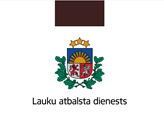 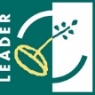 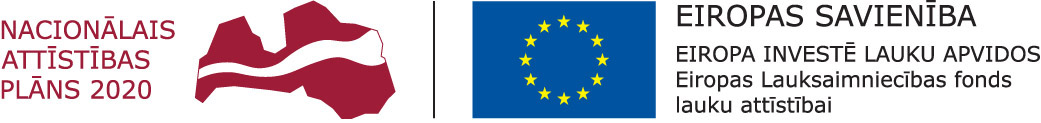 Eiropas SavienībasEiropas Lauksaimniecības fonda lauku attīstībai(ELFLA)Atklātu projektu iesniegumu konkursaLatvijas Lauku attīstības programmas 2014.–2020. gadamapakšpasākuma 19.2. „Darbības īstenošana saskaņā ar sabiedrības virzītas vietējās attīstības stratēģiju” aktivitātes 19.2.2. „Vietas potenciāla attīstības iniciatīvas”projekta iesniegumsA. INFORMĀCIJA PAR PRETENDENTU PROJEKTA IESNIEGUMA IESNIEGŠANAS MĒNEŠA PIRMAJĀ DATUMĀA.1. Darbības aprakstsA.2. Pretendenta saņemtais publiskais finansējums un (vai) iesniegtie projektu iesniegumi citās iestādēs Eiropas Savienības fondu (ERAF u.c.) un valsts un pašvaldības finansētajos investīciju pasākumosA.2.1. Ja atbilde ir "Jā", lūdzu, sniegt informāciju par projektiem (aizpilda, ja ir saturiskā saistība ar projektu):B. INFORMĀCIJA PAR PROJEKTUB.1. Aktivitātes darbības un to ieguldījums LAP mērķa virzienos* Eiropas Savienības lauku attīstības prioritāte „Sekmēt vietējo attīstību lauku apvidos”B.2. Projekta ietekme uz klimata pārmaiņāmB.2.1. Ja atbilde ir „Jā”, lūdzu, aprakstīt, kādā veidāB.3. Projekta īstenošanas radītie jauninājumiB.3.1. Ja atbilde ir „Jā”, lūdzu, aprakstīt, kādus jauninājumusB.4. Pēc projekta īstenošanas sasniedzamie rādītāji:B.5. Projekta mērķis:B.6. Projekta aprakstsB.7. Projekta īstenošanas vietaB.8. Projekta iesnieguma kopējās un attiecināmās izmaksas*Atbilstoši B.1. sadaļaiB.9. Pārējās neattiecināmās izmaksasB.10. Rēķinu priekšapmaksa pieprasījums (ja atbalsta pretendents ir biedrība, nodibinājums vai reliģiska organizācija)B.11. Projekta ietekmes uz apkārtējo vidi aprakstsB.12. Projekta informācijas un publicitātes pasākumiB.13. Papildu informācija, kas sniedzama saskaņā ar sabiedrības virzītu vietējās attīstības stratēģijuC. PAVADDOKUMENTIC.1. Iesniedzamie dokumenti:Piezīmes.1 Iepirkuma dokumentus, kas saistīti ar būvniecības izmaksām var iesniegt kopā ar projekta iesniegumu vai 6 mēnešu laikā pēc tam, kad stājies spēkā Lauku atbalsta dienesta lēmums par projekta iesnieguma apstiprināšanu, bet ne vēlāk, kā piecu darbdienu laikā pēc iepirkuma procedūras pabeigšanas. 2 Ja atbalsta saņemšanai izmanto rēķinu priekšapmaksu, iesniedz kopā ar rēķina priekšapmaksas pieprasījumu un iepirkuma dokumentiem, kas saistīti ar būvniecības izmaksām.3 Saskaņā ar normatīvajiem aktiem par valsts un Eiropas Savienības atbalsta piešķiršanu, administrēšanu un uzraudzību lauku un zivsaimniecības attīstībai 2014.–2020. gada plānošanas periodā.4 Var iesniegt sešu mēnešu laikā pēc tam, kad stājies spēkā Lauku atbalsta dienesta lēmums par projekta iesnieguma apstiprināšanu.5 Var iesniegt deviņu mēnešu laikā pēc tam, kad stājies spēkā Lauku atbalsta dienesta lēmums par projekta iesnieguma apstiprināšanu.Piezīme. *Dokumenta rekvizītus "datums" un "paraksts" neaizpilda, ja dokuments ir sagatavots atbilstoši normatīvajiem aktiem par elektronisko dokumentu noformēšanu.Zemkopības ministrs					J. Dūklavs17.09.2015. 13:041641J.Travina67027208, Julija.Travina@zm.gov.lvAttiecināmā sabiedrības virzītas vietējās attīstības stratēģijas rīcībaVietējā rīcības grupaPretendents	Projekta iesniedzēja reģ. Nr./personas kodsKlienta numursAdrese korespondencei (adrese, pasta indekss)Projekta īstenošanas vieta (adrese)Projekta vadītājsKontakttālrunis, e-pastsProjekta nosaukumsProjekta Nr.Pašreizējās darbības apraksts Līdz šī projekta iesnieguma iesniegšanas brīdim pretendents ir saņēmis publisko finansējumu un (vai) ir iesniedzis projekta iesniegumu par citiem Eiropas Savienības fondu un valsts un pašvaldības finansētajiem investīciju pasākumiemJāLīdz šī projekta iesnieguma iesniegšanas brīdim pretendents ir saņēmis publisko finansējumu un (vai) ir iesniedzis projekta iesniegumu par citiem Eiropas Savienības fondu un valsts un pašvaldības finansētajiem investīciju pasākumiemNēNr.p.k.Fonda nosaukums, atbalsta institūcijas nosaukumsProjekta nosaukums un projekta Nr. Projekta īstenošanas stadija (saņemts finansējums; projekts pašlaik tiek īstenots; projekts iesniegts vērtēšanai)Projekta īstenošanas laiks (mm/gggg) līdz (mm/gggg)Attiecināmo izmaksu summa (EUR)Publiskais finan-sējums (EUR) Vai projekta iesniegums ir saistīts ar vērtēšanai iesniegto projekta iesniegumu (Jā; Nē)Saistītā projekta saturiskā saistībaEiropas Savienības finansētie projekti Eiropas Savienības finansētie projekti Eiropas Savienības finansētie projekti Eiropas Savienības finansētie projekti Eiropas Savienības finansētie projekti Eiropas Savienības finansētie projekti Eiropas Savienības finansētie projekti Eiropas Savienības finansētie projekti Eiropas Savienības finansētie projekti Citi projekti (valsts un pašvaldības finansētie projekti u.tml.)Citi projekti (valsts un pašvaldības finansētie projekti u.tml.)Citi projekti (valsts un pašvaldības finansētie projekti u.tml.)Citi projekti (valsts un pašvaldības finansētie projekti u.tml.)Citi projekti (valsts un pašvaldības finansētie projekti u.tml.)Citi projekti (valsts un pašvaldības finansētie projekti u.tml.)Citi projekti (valsts un pašvaldības finansētie projekti u.tml.)Citi projekti (valsts un pašvaldības finansētie projekti u.tml.)Citi projekti (valsts un pašvaldības finansētie projekti u.tml.)DarbībaMērķa virziensMērķa virziensA – Vietējās teritorijas, tostrap dabas un kultūras objektu, sakārtošana pakalpojumu pieejamībai, kvalitātei un sasniedzamībai6B*B – Sabiedrisko aktivitāšu (tostarp apmācības un interešu klubu, sociālās aprūpes vietu, kultūras, vides aizsardzības, sporta un citu brīvā laika pavadīšanas aktivitātes) dažādošana 6B*Projekta īstenošana sekmē mērķu sasniegšanu saistībā ar klimata pārmaiņām JāProjekta īstenošana sekmē mērķu sasniegšanu saistībā ar klimata pārmaiņām NēVai projekta īstenošana ieviesīs jauninājumus sabiedrības virzītas vietējās attīstības stratēģiju īstenošanas teritorijā?JāVai projekta īstenošana ieviesīs jauninājumus sabiedrības virzītas vietējās attīstības stratēģiju īstenošanas teritorijā?NēNr.p.kRezultātu indikatori - atbilstošie– vietējās rīcības grupas sabiedrības virzītā vietējā attīstības stratēģijā norādītie sasniedzamie rādītājiPirms projekta iesnieguma iesniegšanasPirms projekta iesnieguma iesniegšanasSagaidāmā vērtība pēc projekta īstenošanas, plānotais rādītāja sasniegšanas termiņš,apraksts (ja nepieciešams)Sagaidāmā vērtība pēc projekta īstenošanas, plānotais rādītāja sasniegšanas termiņš,apraksts (ja nepieciešams)Nr.p.kRezultātu indikatori - atbilstošie– vietējās rīcības grupas sabiedrības virzītā vietējā attīstības stratēģijā norādītie sasniedzamie rādītājiMērvienībaVērtībaSagaidāmā vērtība pēc projekta īstenošanas, plānotais rādītāja sasniegšanas termiņš,apraksts (ja nepieciešams)Sagaidāmā vērtība pēc projekta īstenošanas, plānotais rādītāja sasniegšanas termiņš,apraksts (ja nepieciešams)B.6.1. Projekta apraksts un tā nepieciešamības pamatojums (tostarp aktivitāšu, investīciju apraksts un nepieciešamības pamatojums, tā ilgtspējas apraksts)B.6.2. Projekta īstenošanas laika grafiksB.6.3. Projekta finansēšanas apraksts (finanšu līdzekļu avoti, projekta vadībai nepieciešamie resursi)PilsētaNovads, pagastsĪstenošanas adreseProjekta īstenošanas vietas kadastra numurs:Projekta īstenošanas vietas kadastra numurs:zemei (ja tiek īstenota būvniecība, būves pārbūve, teritorijas labiekārtošana, uzstādītas stacionārās iekārtas u.c.)būvēm, kurās tiek uzstādītas stacionārās iekārtas vai kurām tiek veikta pārbūve, ierīkošana vai atjaunošana u.c.Pārvietojamai tehnikai un citiem pamatlīdzekļiem norāda to atrašanās vietas kadastra numuruIzmaksu pozīcijas sadalījumā pa plānotajām projekta darbībām un projekta posmiemIzmaksu pozīcijas sadalījumā pa plānotajām projekta darbībām un projekta posmiemmērvienība (m3/m2/gab/m/kompl)Vienību skaitsKopā izmaksas, EURKopā izmaksas, EURAttiecināmās izmaksas, EURAttiecināmās izmaksas, EURatbalsta intensitāte, %Publiskais finansējums, EURPrivātais finansējums, EURMaksājuma pieprasījuma iesniegšanas datums (DD.MM.GGGG.)Izmaksu atbilstība darbībām
(A, B)*Izmaksu pozīcijas sadalījumā pa plānotajām projekta darbībām un projekta posmiemIzmaksu pozīcijas sadalījumā pa plānotajām projekta darbībām un projekta posmiemmērvienība (m3/m2/gab/m/kompl)Vienību skaitsar PVNbez PVNAttiecināmās izmaksas, EURAttiecināmās izmaksas, EURatbalsta intensitāte, %Publiskais finansējums, EURPrivātais finansējums, EURMaksājuma pieprasījuma iesniegšanas datums (DD.MM.GGGG.)Izmaksu atbilstība darbībām
(A, B)*112345667891. Jaunu pamatlīdzekļu iegāde un uzstādīšana1. Jaunu pamatlīdzekļu iegāde un uzstādīšana1. Jaunu pamatlīdzekļu iegāde un uzstādīšana1. Jaunu pamatlīdzekļu iegāde un uzstādīšana1. Jaunu pamatlīdzekļu iegāde un uzstādīšana1. Jaunu pamatlīdzekļu iegāde un uzstādīšana1. Jaunu pamatlīdzekļu iegāde un uzstādīšana1. Jaunu pamatlīdzekļu iegāde un uzstādīšana1. Jaunu pamatlīdzekļu iegāde un uzstādīšana1. Jaunu pamatlīdzekļu iegāde un uzstādīšana1. Jaunu pamatlīdzekļu iegāde un uzstādīšana1. Jaunu pamatlīdzekļu iegāde un uzstādīšana--------------------------Pamatlīdzekļu iegādes, uzstādīšanas izmaksas, kopā Pamatlīdzekļu iegādes, uzstādīšanas izmaksas, kopā Pamatlīdzekļu iegādes, uzstādīšanas izmaksas, kopā Pamatlīdzekļu iegādes, uzstādīšanas izmaksas, kopā Pamatlīdzekļu iegādes, uzstādīšanas izmaksas, kopā ---X--2. Būves būvniecības, pārbūves, ierīkošanas, novietošanas, atjaunošanas un restaurācijas izmaksas2. Būves būvniecības, pārbūves, ierīkošanas, novietošanas, atjaunošanas un restaurācijas izmaksas2. Būves būvniecības, pārbūves, ierīkošanas, novietošanas, atjaunošanas un restaurācijas izmaksas2. Būves būvniecības, pārbūves, ierīkošanas, novietošanas, atjaunošanas un restaurācijas izmaksas2. Būves būvniecības, pārbūves, ierīkošanas, novietošanas, atjaunošanas un restaurācijas izmaksas2. Būves būvniecības, pārbūves, ierīkošanas, novietošanas, atjaunošanas un restaurācijas izmaksas2. Būves būvniecības, pārbūves, ierīkošanas, novietošanas, atjaunošanas un restaurācijas izmaksas2. Būves būvniecības, pārbūves, ierīkošanas, novietošanas, atjaunošanas un restaurācijas izmaksas2. Būves būvniecības, pārbūves, ierīkošanas, novietošanas, atjaunošanas un restaurācijas izmaksas2. Būves būvniecības, pārbūves, ierīkošanas, novietošanas, atjaunošanas un restaurācijas izmaksas2. Būves būvniecības, pārbūves, ierīkošanas, novietošanas, atjaunošanas un restaurācijas izmaksas2. Būves būvniecības, pārbūves, ierīkošanas, novietošanas, atjaunošanas un restaurācijas izmaksas-----------------------------------Būves būvniecības, pārbūves, ierīkošanas, novietošanas, atjaunošanas un restaurācijas izmaksas, kopā Būves būvniecības, pārbūves, ierīkošanas, novietošanas, atjaunošanas un restaurācijas izmaksas, kopā Būves būvniecības, pārbūves, ierīkošanas, novietošanas, atjaunošanas un restaurācijas izmaksas, kopā Būves būvniecības, pārbūves, ierīkošanas, novietošanas, atjaunošanas un restaurācijas izmaksas, kopā Būves būvniecības, pārbūves, ierīkošanas, novietošanas, atjaunošanas un restaurācijas izmaksas, kopā ---X--3. Būvmateriālu iegāde3. Būvmateriālu iegāde3. Būvmateriālu iegāde3. Būvmateriālu iegāde3. Būvmateriālu iegāde3. Būvmateriālu iegāde3. Būvmateriālu iegāde3. Būvmateriālu iegāde3. Būvmateriālu iegāde3. Būvmateriālu iegāde3. Būvmateriālu iegāde3. Būvmateriālu iegāde---------------------------Izmaksas būvmateriālu iegādei, kopāIzmaksas būvmateriālu iegādei, kopāIzmaksas būvmateriālu iegādei, kopāIzmaksas būvmateriālu iegādei, kopāIzmaksas būvmateriālu iegādei, kopā - - - X--4. Teritorijas labiekārtošana4. Teritorijas labiekārtošana4. Teritorijas labiekārtošana4. Teritorijas labiekārtošana4. Teritorijas labiekārtošana4. Teritorijas labiekārtošana4. Teritorijas labiekārtošana4. Teritorijas labiekārtošana4. Teritorijas labiekārtošana4. Teritorijas labiekārtošana4. Teritorijas labiekārtošana4. Teritorijas labiekārtošana---------------------------Izmaksas teritorijas labiekārtošanai, kopāIzmaksas teritorijas labiekārtošanai, kopāIzmaksas teritorijas labiekārtošanai, kopāIzmaksas teritorijas labiekārtošanai, kopāIzmaksas teritorijas labiekārtošanai, kopā---X5. Mācību izmaksas5. Mācību izmaksas5. Mācību izmaksas5. Mācību izmaksas5. Mācību izmaksas5. Mācību izmaksas5. Mācību izmaksas5. Mācību izmaksas5. Mācību izmaksas5. Mācību izmaksas5. Mācību izmaksas5. Mācību izmaksas---------------------------Mācību izmaksas, kopāMācību izmaksas, kopāMācību izmaksas, kopāMācību izmaksas, kopāMācību izmaksas, kopā---X--6. Sabiedrisko attiecību izmaksas, kas nepieciešamas vietas potenciāla un pievilcības veidošanai6. Sabiedrisko attiecību izmaksas, kas nepieciešamas vietas potenciāla un pievilcības veidošanai6. Sabiedrisko attiecību izmaksas, kas nepieciešamas vietas potenciāla un pievilcības veidošanai6. Sabiedrisko attiecību izmaksas, kas nepieciešamas vietas potenciāla un pievilcības veidošanai6. Sabiedrisko attiecību izmaksas, kas nepieciešamas vietas potenciāla un pievilcības veidošanai6. Sabiedrisko attiecību izmaksas, kas nepieciešamas vietas potenciāla un pievilcības veidošanai6. Sabiedrisko attiecību izmaksas, kas nepieciešamas vietas potenciāla un pievilcības veidošanai6. Sabiedrisko attiecību izmaksas, kas nepieciešamas vietas potenciāla un pievilcības veidošanai6. Sabiedrisko attiecību izmaksas, kas nepieciešamas vietas potenciāla un pievilcības veidošanai6. Sabiedrisko attiecību izmaksas, kas nepieciešamas vietas potenciāla un pievilcības veidošanai6. Sabiedrisko attiecību izmaksas, kas nepieciešamas vietas potenciāla un pievilcības veidošanai6. Sabiedrisko attiecību izmaksas, kas nepieciešamas vietas potenciāla un pievilcības veidošanai---------------------------Sabiedrisko attiecību izmaksas, kopāSabiedrisko attiecību izmaksas, kopāSabiedrisko attiecību izmaksas, kopāSabiedrisko attiecību izmaksas, kopāSabiedrisko attiecību izmaksas, kopā---X--7. Personāla atalgojuma un darbības nodrošināšanas izmaksas7. Personāla atalgojuma un darbības nodrošināšanas izmaksas7. Personāla atalgojuma un darbības nodrošināšanas izmaksas7. Personāla atalgojuma un darbības nodrošināšanas izmaksas7. Personāla atalgojuma un darbības nodrošināšanas izmaksas7. Personāla atalgojuma un darbības nodrošināšanas izmaksas7. Personāla atalgojuma un darbības nodrošināšanas izmaksas7. Personāla atalgojuma un darbības nodrošināšanas izmaksas7. Personāla atalgojuma un darbības nodrošināšanas izmaksas7. Personāla atalgojuma un darbības nodrošināšanas izmaksas7. Personāla atalgojuma un darbības nodrošināšanas izmaksas7. Personāla atalgojuma un darbības nodrošināšanas izmaksas------------------------------Personāla atalgojuma un darbības nodrošināšanas izmaksas, kopāPersonāla atalgojuma un darbības nodrošināšanas izmaksas, kopāPersonāla atalgojuma un darbības nodrošināšanas izmaksas, kopāPersonāla atalgojuma un darbības nodrošināšanas izmaksas, kopāPersonāla atalgojuma un darbības nodrošināšanas izmaksas, kopā---X--8. Vispārējās izmaksas8. Vispārējās izmaksas8. Vispārējās izmaksas8. Vispārējās izmaksas8. Vispārējās izmaksas8. Vispārējās izmaksas8. Vispārējās izmaksas8. Vispārējās izmaksas8. Vispārējās izmaksas8. Vispārējās izmaksas8. Vispārējās izmaksas8. Vispārējās izmaksas---------------------------Vispārējās izmaksas, kopāVispārējās izmaksas, kopāVispārējās izmaksas, kopāVispārējās izmaksas, kopāVispārējās izmaksas, kopā---X--KOPĀ KOPĀ KOPĀ KOPĀ KOPĀ ---X--Neattiecināmo izmaksu pozīcijasSumma, EURKOPĀProjekta īstenošanai plānots iesniegt rēķinu priekšapmaksas pieprasījumuJāProjekta īstenošanai plānots iesniegt rēķinu priekšapmaksas pieprasījumuNēProjekta ietekmes uz apkārtējo vidi apraksts saskaņā ar Latvijas Republikas normatīvajiem aktiemAprakstsAprakstsIesniedzamie dokumenti (ja veidlapu iesniedz saskaņā ar normatīvajos aktos par elektronisko dokumentu noformēšanu noteiktajām prasībām, arī pavaddokumenti iesniedzami atbilstoši minēto normatīvo aktu prasībām)Iesniedzamie dokumenti (ja veidlapu iesniedz saskaņā ar normatīvajos aktos par elektronisko dokumentu noformēšanu noteiktajām prasībām, arī pavaddokumenti iesniedzami atbilstoši minēto normatīvo aktu prasībām)Iesniedzamie dokumenti (ja veidlapu iesniedz saskaņā ar normatīvajos aktos par elektronisko dokumentu noformēšanu noteiktajām prasībām, arī pavaddokumenti iesniedzami atbilstoši minēto normatīvo aktu prasībām)Aizpilda atbalsta pretendentsAizpilda atbalsta pretendentsAizpilda atbalsta pretendentsIesniedzamie dokumenti (ja veidlapu iesniedz saskaņā ar normatīvajos aktos par elektronisko dokumentu noformēšanu noteiktajām prasībām, arī pavaddokumenti iesniedzami atbilstoši minēto normatīvo aktu prasībām)Iesniedzamie dokumenti (ja veidlapu iesniedz saskaņā ar normatīvajos aktos par elektronisko dokumentu noformēšanu noteiktajām prasībām, arī pavaddokumenti iesniedzami atbilstoši minēto normatīvo aktu prasībām)Iesniedzamie dokumenti (ja veidlapu iesniedz saskaņā ar normatīvajos aktos par elektronisko dokumentu noformēšanu noteiktajām prasībām, arī pavaddokumenti iesniedzami atbilstoši minēto normatīvo aktu prasībām)Atzīmēt ar X atbilstošo atbildiAtzīmēt ar X atbilstošo atbildiAtzīmēt ar X atbilstošo atbildiIesniedzamie dokumenti (ja veidlapu iesniedz saskaņā ar normatīvajos aktos par elektronisko dokumentu noformēšanu noteiktajām prasībām, arī pavaddokumenti iesniedzami atbilstoši minēto normatīvo aktu prasībām)Iesniedzamie dokumenti (ja veidlapu iesniedz saskaņā ar normatīvajos aktos par elektronisko dokumentu noformēšanu noteiktajām prasībām, arī pavaddokumenti iesniedzami atbilstoši minēto normatīvo aktu prasībām)Iesniedzamie dokumenti (ja veidlapu iesniedz saskaņā ar normatīvajos aktos par elektronisko dokumentu noformēšanu noteiktajām prasībām, arī pavaddokumenti iesniedzami atbilstoši minēto normatīvo aktu prasībām)JāNēNeattiecas1.Projekta iesnieguma pilns komplekts (2 eksemplāros) un tā elektroniskā versija oriģināli2.Pretendenta deklarācija saskaņā ar normatīvajiem aktiem par valsts un Eiropas Savienības atbalsta piešķiršanu, administrēšanu un uzraudzību lauku un zivsaimniecības attīstībai 2014.–2020. gada plānošanas periodāoriģināls3.Kopija (uzrāda oriģinālu) ilgtermiņa nomas vai patapinājuma līgumam, kas noslēgts vismaz uz 7 gadiem no projekta iesniegšanas dienaskopija4.Saskaņojums ar nekustamā īpašuma īpašnieku par atsevišķu labiekārtojuma elementu, stacionāro reklāmas vai informācijas stendu uzstādīšanu vai tādu pamatlīdzekļu, kuri nav stacionāri novietojami, ja vien projektā plānotās aktivitātes neīsteno noteiktā telpā, novietošanu vai uzglabāšanu (noslēgts vismaz uz septiņiem gadiem no projekta iesnieguma iesniegšanas dienas)kopija5.Valsts vides dienesta reģionālās vides pārvaldes izziņa par to, kura piesārņojoša darbība tiks veikta, īstenojot projektu, un kuru atļauju – A vai B kategorijas piesārņojošas darbības atļauju vai C kategorijas piesārņojošas darbības apliecinājumu – pretendentam ir nepieciešams saņemt, ja šī prasība attiecas uz pretendentu saskaņā ar normatīvajiem aktiem par piesārņojošo darbību veikšanuoriģinālsGadījumos, kad jāpiemēro iepirkuma procedūra saskaņā ar Publisko iepirkuma likumu1, 2Gadījumos, kad jāpiemēro iepirkuma procedūra saskaņā ar Publisko iepirkuma likumu1, 2Gadījumos, kad jāpiemēro iepirkuma procedūra saskaņā ar Publisko iepirkuma likumu1, 2Gadījumos, kad jāpiemēro iepirkuma procedūra saskaņā ar Publisko iepirkuma likumu1, 2Gadījumos, kad jāpiemēro iepirkuma procedūra saskaņā ar Publisko iepirkuma likumu1, 2Gadījumos, kad jāpiemēro iepirkuma procedūra saskaņā ar Publisko iepirkuma likumu1, 26.Iepirkuma procedūras dokumenti saskaņā ar Publisko iepirkumu likumuoriģināls/kopijasGadījumos, kad jāpiemēro Latvijas Republikas normatīvie akti par iepirkuma procedūrām pasūtītāja finansētiem projektiem, iepirkuma procedūru apliecinošie dokumenti1, 2Gadījumos, kad jāpiemēro Latvijas Republikas normatīvie akti par iepirkuma procedūrām pasūtītāja finansētiem projektiem, iepirkuma procedūru apliecinošie dokumenti1, 2Gadījumos, kad jāpiemēro Latvijas Republikas normatīvie akti par iepirkuma procedūrām pasūtītāja finansētiem projektiem, iepirkuma procedūru apliecinošie dokumenti1, 2Gadījumos, kad jāpiemēro Latvijas Republikas normatīvie akti par iepirkuma procedūrām pasūtītāja finansētiem projektiem, iepirkuma procedūru apliecinošie dokumenti1, 2Gadījumos, kad jāpiemēro Latvijas Republikas normatīvie akti par iepirkuma procedūrām pasūtītāja finansētiem projektiem, iepirkuma procedūru apliecinošie dokumenti1, 2Gadījumos, kad jāpiemēro Latvijas Republikas normatīvie akti par iepirkuma procedūrām pasūtītāja finansētiem projektiem, iepirkuma procedūru apliecinošie dokumenti1, 27.Iepirkuma priekšmeta tehniskā specifikācijaoriģināls8.Iepirkuma uzraudzības biroja (turpmāk – IUB) publicēts uzaicinājumsizdruka9.Saņemtie piedāvājumi no iespējamiem piegādātājiemkopija10.IUB publicētie grozījumiizdruka11.IUB publicētais gala lēmumsizdruka12.Vērtēšanas ziņojumsoriģināls13.Atbalsta pretendenta apraksts par piedāvājumu salīdzinājumu konkrētajai iegādei un informācija par aptaujātajiem komersantiem, lai apliecinātu noteiktās cenas objektivitāti3oriģināls/kopijasJaunas būvniecības, būves pārbūves, būves ierīkošanas, būves novietošanas un būves atjaunošanas projektiemJaunas būvniecības, būves pārbūves, būves ierīkošanas, būves novietošanas un būves atjaunošanas projektiemJaunas būvniecības, būves pārbūves, būves ierīkošanas, būves novietošanas un būves atjaunošanas projektiemJaunas būvniecības, būves pārbūves, būves ierīkošanas, būves novietošanas un būves atjaunošanas projektiemJaunas būvniecības, būves pārbūves, būves ierīkošanas, būves novietošanas un būves atjaunošanas projektiemJaunas būvniecības, būves pārbūves, būves ierīkošanas, būves novietošanas un būves atjaunošanas projektiem14.Ilgtermiņa nomas līguma kopija. Līgumam ir jābūt reģistrētam zemesgrāmatā vismaz uz deviņiem gadiem no projekta iesnieguma iesniegšanas dienas, par nekustamo īpašumu, kurā, īstenojot projektu, paredzēta jaunas būves būvniecība, būves pārbūve, būves ierīkošana, būves novietošana, būves restaurācija vai būves atjaunošana, ja īpašums tiek nomāts (var iesniegt arī pirms projekta īstenošanas uzsākšanas)kopija15.Būvatļauja ar būvvaldes atzīmi par būvniecības ieceres akceptu, ja iesniegšanas dienā nav apstiprināts tehniskais projekts2, 4kopija16.Paskaidrojuma raksts (apliecinājuma karte) ar būvvaldes atzīmi par būvniecības ieceres akceptu, izstrādāta atbilstoši būvniecību reglamentējošajiem normatīvajiem aktiem un attiecīgās pašvaldības saistošajiem noteikumiem2, 4kopija17.Sagatavota būvniecības izmaksu tāme, ja atbilstoši plānotajai būvniecības iecerei būvvalde atbalsta pretendentam izsniegusi paskaidrojuma rakstu (apliecinājuma karti)2, 4oriģināls18.Būvmateriālu iegādei – būvprojekts vai tā kopija un būvatļauja ar būvvaldes atzīmi par projektēšanas nosacījumu izpildi, ja būvvalde atbilstoši plānotajai būvniecības iecerei nav izsniegusi paskaidrojuma rakstu (apliecinājuma karti)2, 4oriģināls/kopija19.Būvprojekts ar būvatļaujā izdarītu atzīmi par projektēšanas nosacījumu izpildi2, 4kopija20.Papildināta būvatļaujas kopija vai papildināta paskaidrojuma raksta/apliecinājuma kartes kopija ar būvvaldes atzīmi par būvdarbu uzsākšanas nosacījumu izpildi5kopijaJa pretendents ir biedrība vai nodibinājumsJa pretendents ir biedrība vai nodibinājumsJa pretendents ir biedrība vai nodibinājumsJa pretendents ir biedrība vai nodibinājumsJa pretendents ir biedrība vai nodibinājumsJa pretendents ir biedrība vai nodibinājums21.Valdes apstiprināts lēmums par projekta īstenošanu un visām no tā izrietošajām saistībām, norādot projekta kopējās izmaksas un finansēšanas avotus.oriģinālsJa pretendents ir vietējā pašvaldībaJa pretendents ir vietējā pašvaldībaJa pretendents ir vietējā pašvaldībaJa pretendents ir vietējā pašvaldībaJa pretendents ir vietējā pašvaldībaJa pretendents ir vietējā pašvaldība22.Vietējās pašvaldības lēmums par piedalīšanos projektā un projekta īstenošanai nepieciešamā finansējuma apmēruoriģinālsCiti iesniegtie dokumentiCiti iesniegtie dokumentiCiti iesniegtie dokumentiCiti iesniegtie dokumentiCiti iesniegtie dokumentiCiti iesniegtie dokumenti23.Projekta iesniegums iesniegts(datums*)Atbalsta pretendents(vārds, uzvārds, paraksts*)